РОССИЙСКАЯ ФЕДЕРАЦИЯ АДМИНИСТРАЦИЯ ДУБРОВСКОГО РАЙОНАПОСТАНОВЛЕНИЕот «26»       02        	2014 года №130п. ДубровкаО закреплении территорий за муниципальными общеобразовательными учреждениями, реализующими основные общеобразовательные программы начального общего, основного общего и среднего (полного) общего образования на территории муниципального образования «Дубровский район»На основании Федерального Закона «Об образовании в Российской Федерации» № 273-ФЗ от 29.12.2012г., Приказа Министерства образования и науки Российской Федерации (Минобрнауки России) от 15.02.2012г. №107 г. Москва «Об утверждении Порядка приема граждан в общеобразовательные учреждения», и в соответствии с Уставом муниципального образования «Дубровский район»,ПОСТАНОВЛЯЮ:Закрепить территории за муниципальными общеобразовательными учреждениями, реализующими основные общеобразовательные программы начального общего, основного общего и среднего (полного) общего образования на территории муниципального образования «Дубровский район» согласно приложениям № 1. № 2, № 3 к настоящему постановлению.Руководителям общеобразовательных учреждений, реализующих общеобразовательные программы начального общего, основного общего и среднего (полного) общего образования, обеспечить прием граждан с учётом закреплённых территорий.Лицам, не проживающим на закрепленной за общеобразовательным учреждением территории, может быть отказано в приеме только по причине отсутствия свободных мест. Если в общеобразовательном учреждении остаются свободные места, то учреждение осуществляет прием граждан, не проживающих на закрепленной за учреждениемтерритории, в соответствии с правилами приема установленными уставом учреждения.Считать утратившим силу Постановление администрации Дубровского района № 533 от 21.10.2013г. «О закреплении территорий за муниципальными образовательными учреждениями, реализующими основные общеобразовательные программы начального общего, основного общего и среднего (полного) общего образования на территории муниципального образования «Дубровский район».Настоящее Постановление вступает в силу с 1 марта 2014 года. Опубликовать данное постановление на сайге отдела образования администрации Дубровского района www.dhroo.ucoz.ru.Контроль за исполнением настоящего постановления возложить на начальника отдела образования администрации Дубровского района Клочкову Е.В.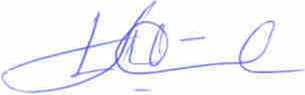 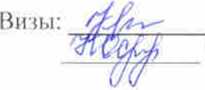 Приложение № 1 к постановлению администрации Дубровского районаот <С »	- -Территория Дубровского района, закрепляемая за образовательными учреждениями. peajшзующимн oouieo6pa30BaTej 1 ьные программы начального общего образования.Му н и ци пальное бюджетное общеобразовательное учреждение Сешинская средняя общеобразовательная школа, (МБОУ Сешинская СОШ )Филиал муниципального бюджетногооб I цеобразо ва гел ы юго учреждения Сещинской средней общеобразовательной школы Трехбратская средняя общеобразовательная школа, (Филиал МБОУ Сещинской СОШ Трехбратская СОШ)Филиал муниципального бюджетного общеобразо ват ел ы 101 о учреждения Сещинской средней общеобразовательной школы Алешииская основная общеобразо вашшная ш кола (Филиал МБОУ Сещинской СОШ Алешииская QOLU)Му н и ци пал ьное бюджетное общеобразовательное учреждение Пеклинская средняя общеобразовательная школа. (МБОУ Пеклинская СОШ )Филиал муниципальногоМат росова, Драгунскою. и. Новый свет, д. Сеша. д. ФсдоровкаПриложение № 2к постановлению администрации Дубровского района от«	»	№Герритория Дубровского района, такрепляемая за образовательными учреждениями, реалнзующими общеобразовательные программы основного общего образования.Приложение № 3 к постановлению администрации Дубровского района от«	»	№Территория Дубровского района, закрепляемая за образовательными учреждениями. реализу ющи м и об и ^образовательные программы среднего общего образована я.	М уници малыше бюджеты ос общеобразовательное учреждение Сещимская средняя об щеобразовате л ьная школ а, (МБОУ Сешинская СОШ )Филиал муниципального бюджетного общеобразо вате.тьнor о учреждения Сещинской средней общеобразовательной школы Трехбратская средняя общеобразовательная школа. (Филиал МБОУ Сещинской СОШ Трехбратская СОШ)Филиал муниципальногобюджетного общеобразовательного учреждения Сещинской средней общеобразовательной школы Алешинская основная общеобразовательная школа (Филиал МБОУ Сещинской СОШ Алешинская OOLII) 	Муниципальнос бюджетное общеобразо вательное учреждение Пеклинская средняя общеобразовательная школа. (МБОУ Пеклинская СОШ )- Филиал муниципального	Матросова. Драгунского.п. 11овый свет, л. Сеща. д. Федоровка№п/пНаименование образовательного учрежденияМестонахождениеобразовательногоучрежденияЗакрепляемая территория Дубровского района1.Муници пальное бюджетное общеобразовател ьное учреждение Дубровская №2 средняя общеобразовательная школа,(МБОУ Дубровская №2 ( ОШ)242750. Брянская область. Дубровский района, пгг Дубровка, микрорайон № 1.п. Дубровка:Улицы: 27 съезда КПСС. Восточная. Дачная. Данченкова. Луговая. Павлика Морозова. Северная, Строителей, Цветочная. Гаруськина. Интернационалистов, Яна Маньковского. Рылько. Дружбы. 30 лет Победы. Комсомольская, Луначарского, Некрасова. Щорса. Юбилейная. Кости Поварова. Мичурина. Чехова. Олега Кошевого. Лесная, 1-й микрорайон. Набережная, Первомайская. Калинина. Ани Морозовой. Гагарина. Зои Космодемьянской. Сельхозтехника. Сельская, Островского. Брянская. Высотского. Загородная. Тенистая, С’олнечпая. Фабричная, Южная, Тютчева, Фокино, Лермонтова, Пушкина, Тургенева, Гоголя, Военкоматская. 324 Дивизии (от дома № 41 до дома № 69)Переулок Ленина. 1-й Фабричный. 2-й Фабричный. Лермонтова д. Немерь. д. Чекалина Слобода, п. Линовка, д. Зимницкая Слобода, д. Должданская Слободка2.Муниципальное бюджетное общеобразовательное учреждение Дубровская №1 средняя общеобразовательная школа имени генерал-майора Никитина Ивана Семеновича, (МБОУ Дубровская №1 СОШ им. генерал-майора Никитина И.С.)242750. Брянская область. Дубровский район, пгт Дубровка. ул-,60 лет Октября. 16А.п. ДубровкаУлицы: Красная. Ленина. Драгунского. Победы. Кооперативная. Горького. Московская. Кирова. Полевая. 50 лет ВЛКСМ. бОлел Октября. Коммунальная. Новосветская. Школьная. Советская. Садовая. Журавлева. Никитина. Зеленая, Ольховая. 324 Дивизии ( от дома№1 до дома№ 38). Баранова. Вокзальная, Воровского. Гайдукова. 2-й микрорайон. 3-й микрорайон. Заозерная. Матросова. Маяковского. Октябрьская. ТолстогоПереулки: Октябрьский. Пионерский. Кирова. Кооперативный.5.бюджетного об щеоб раю вате, i ьн ого учреждения Пеклииской средней общеобразовательной школы Рябчинскаясредняя обм юобразовательпая школа (Филиал МБОУ Пеклииской СО III Рябчинская СОШ)об л асгь. Дуб ро вс к и й район, с. Рябчи. ул. Озерная, д. 17Серпеевский, д. Серпеевка. д. Ввозы, д. Жуковшина. д. Гапдуковка. п. Мехеевка5.Муниципальное бюджетное общеобразовательное учреждение Давыдчинская основная общеобразовательная школа.(МБОУ Давыдчинская £ЭШ )242740, Брянская область, Дубровский район, д. Давыдчи. ул. Центральная, д.12.д. Давыдчи. д. Заря. п. Минаков, д. Побойная. п. Калинин, д. Тушево. д. Понизовка, д. Потрясовка6.Муниципальное бюджетное общеобразовательное учреждение Рековичская основная общеобразовательная школа.(МБОУ Рековичская СОШ )242755, Брянская область, Дубровский район, с. Рековичи. ул. Школьная, д.7с. Рековичи, д. Казаново. д. Девочкино, д. Загорье, д. Вязовск. д. Г олубея1 1аимснованис образовательного учрежденияМестонахождениеобразовательногоучрежденияЗакрепляемая территория Ду бровского районаМуниципальное бюджетное общеобразова i ельное учреждение Дубровская №2 средняя общеобразовательная школа,(МБОУ Дубровская №2 СОШ)242750. Брянская область. Дубровский района, и it Дубровка, микрорайон № 1.п. Дубровка:Улицы: 27 съезда КПСС. Восточная. Дачная. Данченкова, Луговая. Павлика Морозова, Северная. Строителей. Цветочная. Гаруеькииа. Интернационалистов. Яна Маньковского. Рылько. Дру жбы. 30 лет I (обеды. Комсомольская, Луначарского. I (екрасова. Щорса. Юбилейная, Кости Поварова. Мичу рина. Чехова. Олега Кошевого, Лесная, 1-й микрорайон. Набережная. Первомайская. Калинина. Дни Морозовой. Гагарина. Зои Космодемьянской. Сельхозтехника, Сельская. Островского. Брянская, Высотского. Загородная. Тенистая. Солнечная, Фабричная. Южная. Тютчева. Фокино, Лермонтова. Пушкина. Тургенева. Гоголя, Военкоматская, 324 Дивизии (от дома № 41 до дома № 69)Переулок Ленина. 1-й Фабричный, 2-й Фабричный. Лермонтова д. Немерь, д. Чекалина Слобода, п. Линовка, д. Зимницкая Слобода, д. Должданская СлободкаМуници 1 юльное бюджетное общеобразовательное учреждение Дубровская №1 средняя общеобразова I ел ьная школа имени генерал-майора Никитина Ивана Семеновича. (МБОУ Дубровская №1 СОШ им. генерал-майора Никитина И.С.)242750. Брянская область. Дубровский район, тт Дубровка, у л .60 лет Октября. 16 А.п. ДубровкаУлицы: Красная. Ленина. Драгунского. Победы. Кооперативная, Горького. Московская. Кирова. 1 !олевая. 50 лет ВЛКСМ. 60 лет Октября. Коммунальная. Новосветская. Школьная. Советская. Садовая. Жу равлева. Никитина. Зеленая. Ольховая. 324 Дивизии ( от дома№1 до дома№ 38). Баранова, Вокзальная. Воровского. Гайдукова. 2-й микрорайон, 3-й микрорайон. Заозерная. Матросова. Маяковского. Октябрьская. ТолстогоПереулки: Октябрьский. Пионерский. Кирова. Кооперативный.Матросова. Драгу нского.п. 11овый свет, д. Сеща. д. Федоронка3.Муниципальное бюджетное общеобразовательное учреждение Сещинская средняя общеобразовательная школа. (МБОУ Сещинская СОШ )242760-Брянская область. Дубровский район, н. Сеща. ул.Центральная, д. 1п. Сеща. военный городок, д. Большая Ост ровня, д. Холмовая. д. Плетневка. д. Кутец, д. Казетюе Узкое, д. Новое Узкое, д. Грибовка. д. Старое Узкое, д. Радичи, д. Краснополье, д. Глинки, д. Мирошки. д. Сеславль.- Филиал муниципального бюджетного общеобразовательного учреждения Сещинской средней общеобразовательной школы Трехбратская средняя общеобразовательная школа. (Филиал МБОУ Сещинской СОШ Трехбратская СОШ)242760. Брянская область. Дубровский район, деревня Старое Колышкнно, улица Центральная . 27д. Старое Колышкино, д. Ст арая Кочева. д. 11рилепы. п. Ленинский, д. Сосновка. д. АлСшинка. д. Деньгубовка. д. Барковичи. п. Хотеи. п. Ломаков, д. Сурновка. д. Лузганки, д. Туровец. д. Афонино, д. Будвенец. с. Сергеевка, д. Шушерово, д. Быково, д. Макаровка. д. Комаровка- Филиал муниципального бюджетного общеобразовательного учреждения Сещинской средней общеобразовательной школы Алеш и некая основная общеобразовательная школа (Филиал МБОУ Сещинской СОШ Алешинская ООШ)242741. Брянская область. Дубровский район, с. Алешня, ул. Школьная, д.6с. Алешня. п. Большой угол, д. Чепеничи, д. Жуково, д. Черкасская Алешня. д. Любимовка, д. Тушево. д. Герасимовка. д. Бочары, д. Поляковка, д. Бордяика. с. Жабово, д. Заустье, д. Петроселье, д. Берливец4.Муниди п ал ыюе бюджет н ое общеобразовательное учреждение Пеклинская средняя общеобразовательная школа. (МБОУ Пеклинская СОШ )- Филиал муниципальною бюджетного обшеобразо вател ь но го учреждения Пеклинской средней общеобразовательной школы Рябчинская средняя общеобразовательная школа (Филиал МБОУ Пеклинской СОШ Рябчинская СОШ)242746.Бря некая область. Дубровский район, д. Забелизна. ул. Заречная, д. 66.242744. Брянская область. Дубровский район, с. Рябчи.ул. Озерная, д. 17д. Маресвка. д. Гуреевка. д. Алешня, д. Шаровка, д. Чугуновка, д. Рудня, д. Май. д. Бобровня, д. Городец, д. Ручей, д. Пеклино, д. Косик, д. Забелизна. д. Бересток, д. Коробки, д. Новая Салынь. д. Старая Салынь, д. Белизна, д. Тютчева Слободка, д. Дубовец, пос. Свердловка, д. Бубновес. Рябчи. д. Сусняг. д. Чет. д. Болотня, д. Буда. д. Сетинка. п. Серпеевский. д. Серпеевка. д. Ввозы, д. Жуковщина. д. Гайдуковка. и. Мехеевка5.Муниципальное бюджетное общеобразовательное учреждение Давыдчинская основная общеобразовательная школа.(МБОУ Давыдчинская ООШ )242740. Брянская область. Дубровский район, д. Давыдчи. ул. Центратьная. д. 12.д. Давыдчи. д. Заря. п. Минаков. д. 1 (обойная, п. Калинин, д. Тушево. д. Понизовка, д. Потрясовка6.Муниципальное бюджетное обшеобразо вател ыюе учреждение Рековичская основная общеобразовательная школа.(МБОУ Рековичская СОШ )242755. Брянская облает ь. Дубровский район, с. Рековичи. ул. Школьная, д.7с. Рековичи, д. Казаново, д. Девочкино, д. Загорье, д. Вязовск. д. Г олубея7.М у н и ципальыое бюджетное общеобразовательное учреждение Дубровская вечерняя(сменная) обшеобразоватедьная школа. (МБОУ Дубровская вечерняя (сменная ) общеобразовательная школа)242750.Брянская область, Дубровский район, пгг Дубровка. 1-й Микрорайон, д. б/нДубровский район№п/п11аименование образовательного учрежденияМестонахождениеобразовательногоучрежденияЗакрепляемая территория Дубровского района1.Муницинальное бюджетное об щеобразо вател ьн ое учреждение Дубровская №2 средняя общеобразовательная школа.(МБОУ Дубровская №2 GOIII)242750. Брянская область. Дубровский района, пгг Дубровка, микрорайон № 1.'п. Дубровка:Улицы: 27 съезда КПСС. Восточная. Дачная. Данчеикова. Луговая. Павлика Морозова. Северная. Строителей. Цветочная, Гаруськииа. Интернационалистов. Яна Маньковского, Рылько. Дружбы. 30 лет 11обеды. Комсомольская. Луначарского. Некрасова. Щорса. Юбилейная. Кости Поварова. Мичурина. Чехова. Олега Кошевого, Лесная. 1-й микрорайон. Набережная. Первомайская, Калинина. Айн Морозовой, Гагарина, Зои Космодемьянской. Сельхозтехника, Сельская, Островского. Брянская. Высотского. Загородная, Тенистая. Солнечная. Фабричная. Южная. Тютчева. Фокино, Лермонтова, Пушкина. Тургенева. Гоголя. Военкоматская. 324 Дивизии (от дома № 41 до дома № 69)Переулок Ленина. 1-й Фабричный. 2-й Фабричный. Лермонтова д. Немерь, д. Чекалина Слобода, п. Липовка. д. Зимницкая Слобода, д. Должданская Слободка2.Муниципальное бюджетное общеобразовательное учреждение Дубровская №1 средняя общеобразовательная школа имени генерал-майора Никитина Ивана Семеновича. (МБОУ Дубровская №1 СОШ им. генерал-майора Никитина И.С.)242750. Брянская область. Дубровский район, пгг Дубровка, ул.60 лет Октября. 16А.п. ДубровкаУлины: Красная. Ленина. Драгунского, Победы, Кооперативная. Горького. Московская, Кирова. Полевая. 50 лет ВЛКСМ. 60 лет Октября. Коммунальная. Новосветская. Школьная. Советская. Садовая. Журавлева. Никитина. Зеленая. Ольховая. 324 Дивизии ( от дома№1 до дома№ 38). Баранова. Вокзальная. Воровского. Гайдукова, 2-й микрорайон, 3-й микрорайон. Заозерная. Матросова. Маяковского. Октябрьская. ТолстогоПереулки: Октябрьский. Пионерский. Кирова. Кооперативный.бюджетного общеобразовательного учреждения Пекли некой средней общеобразовательной ш колы Рябчинекая средняя общеобразовательная школа (Филиал МБОУ Пеклинской СОШ Рябчинекая СОШ)Дубровский район, с. Рябчи, ул. Озерная, д. 17Серпеевский. д. Серпеевка, д. Ввозы, д. Ж> ковщина, д. Гайдуковка. п. Мехеевка5.Муниципальное бюджетное общеобразовател ьное учреждение Давыдчинская ос нов и ая об щеоб разо ваз ел ы 1ая школа.(МБОУ Давыдчинская 0OIII )242740. Брянская область. Дубровский район, д. Давыдчи. ул.Центральная, д. 12.д. Давыдчн. д. Заря, п. Минаков. д. Побойная. п. Калинин, д. Тушево, д. Понизовка, д. Потрясовка6.Мун и 1 uI пальное бюджетное общеобразовательное учреждение Рековичская основная общеобразовательная школа.(МБОУ Рековичская )242755. Брянская область. Дубровский район, с. Рековичи. ул. Школьная.Д.7с. Рековичи, д. Казаново, д. Девочкино, д. Загорье, д. Вязовск. д. Голубея7.Муниципальное бюджетное общеобразовательное учреждение Дубровская вечерняя (сменная) общеобразовательная школа. (МБОУ Дубровская вечерняя (сменная ) общеобразовательная школа)242750.Брянская область. Дубровский район, пгт Дубровка. 1-й Микрорайон, д. б/нДубровский район